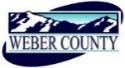 PUBLIC NOTICE is hereby given that the Board of Commissioners of Weber County, Utah will hold a regular commission meeting in the Commission Chambers of the Weber Center, 2380 Washington Boulevard, Ogden, Utah, commencing at 10:00 a.m. on Tuesday, the 9th day of May, 2017.                  The agenda for the meeting consists of the following: A.	Welcome – Commissioner HarveyB. 	Invocation – Moment of SilenceC.	Pledge of Allegiance – Shelly HalacyD.	Thought of the Day – Commissioner Harvey		E.		Consent Items Request for approval to ratify warrants #416456-416675 and #1064-1070 in the amount of $1,351,515.88 for the 	date of May 2, 2017.Request for approval of warrants #416676-416853 and #1071-1073 in the amount of $2,099,768.24 for the date of 	May 9, 2017.Request for approval of purchase orders in the amount of $335,985.32.Request from the Weber County Roads Department for approval to surplus a 2000 Caterpillar, AP-1055B, and 	Asphalt	Roller.Request from the Weber County Human Resources Department for approval to surplus an office chair.Request from the Weber County Golden Spike Event Center for approval to surplus cameras.Request from the Weber County Treasurer's Office for approval to surplus a Brother Fax- Model #2820.Request for approval of new business licenses.Request for approval to set the date of May 30, 2017 at 10:00 a.m. for a public hearing to discuss and take public 	comment on a proposal to amend the following sections of Weber County Code: Definitions (101-1-7), Ogden 	Valley Lighting (108-16), and Ogden Valley Sighs (110-2) to provide clearer standards for outdoor light and outdoor 	lighting devices in the Ogden Valley in order to support dark sky-viewing, astrotourism the Dark Sky accreditation of 	North Fork Park, and the Ogden Valley General Plan.Request to set the date of May 30, 2017 at 10:00 a.m. for a public hearing to discuss and take public comment on a 	proposal to annex various unincorporated islands into adjacent cities.Consideration and action on a request to amend and renew expired Wolf Creek Zoning Development Agreements, 	previously approved as Contracts #2012-230 and #2013-287, which affect The Ridge Townhomes development 	parcel which is located at approximately 5200 E Moose Hollow Drive.  The request is that Weber County consider 	renewing the Agreements by entering into a new agreement and extend the project completion date (5 years) to 	March 1, 2022 for the Ridge Townhomes development only. Request for consideration and action on an administrative application regarding an amendment to the Farm Stay 	and Development Agreement as part of an approved conditional use permit for an Agri-Tourism operation identified 	as the Dancing Moose Farms Art & Ecology Center. Consideration and action on a request to amend and renew expired Wolf Creek Zoning Development Agreements 	previously approved and would affect The Ridge Townhomes 	development parcel. The request is that Weber 	County considers renewing the agreements and extends the project completion date (5 years) to the last day of 	February, 2022 for the Ridge Townhomes development only.Request for approval of an amendment to the Impact Fee Facilities Plan (IFFP) and Impact Fee Analysis (IFA) study 	C2031-227. There has been some additional services 	needed to complete the study.Consideration and action on a request for final approval of the Favero’s Legacy Cluster Subdivision Phase 1 with a 	financial guarantee of $29,471.70.Request for approval of Training Reimbursement Contracts by and between Weber County and the 	following: 					Matthew Webster II					Kolby Kirk					Karlee Drake					Jacob Everett					Christie RowleyF.           Action Items1.	Request for approval for ratification of “Standard form of Agreement between Weber County Library and R&O Construction for the North Branch Library (AIA Document A101)”, including “General Conditions of the Contract for Construction (AIA Document A201)”	Presenter: Lynnda Wangsgard2.	Request for approval of a contract by and between Weber County and Marty Mobley for the Weber County Livestock Show to be held at the Golden Spike Event Center on May 19-20, 2017.	Presenter: Duncan Olsen3.	Request for approval of an Interlocal Agreement by and between Weber County and the State of Utah for the DFCM Project- Juvenile Justice Services Weber Valley Multi-Use Youth Center road to be constructed.	Presenter: Kevin McLeod4.	Request for approval of an Interlocal Agreement by and between Weber County and Ogden City for use of the Weber County Tactical Training Center.	Presenter: Eric Jones5.	Request for approval of a Lease Agreement by and between Weber County and CLAS Ropes for the lease of the Ropes Course at North Fork Park.	Presenter: Todd Ferrario6.	Request for approval of a contract between Weber County and Atlantic Specialty Insurance Company to establish a Tenant User Liability Insurance Program (TULIP) for residents to consider as an option when insuring special events held at Weber County facilities.	Presenter: Christopher CrockettG.          Public hearings                   1. 	Request for a motion to adjourn public meeting and convene public hearings.    2.	Public hearing for discussion, and decision on the following proposed Land Use Code amendments:2.1. ZTA 2016-04: A proposal to amend Section 101-1-7 (Definitions), 108-10 (Public Buildings and Public Utility Substations [or] Structures, and 104-29-2 (Ogden Valley Destination and Recreation Resort Zone DRR-1) to provide the definition of “utility” to modify the front setback requirement for utility structures when not on a lot abutting a public right of way, and to clarify provisions for public utility substations and structures.          2.2. ZTA 2017-02: Public A proposal to amend Section 101-1-7 (Definitions), to eliminate redundancies and provisions no longer relevant in the definition of “lot of record.”          2.3. ZTA 2017-03: A proposal to amend Section 101-1-7 (Definitions), to clarify that a “recreation lodge” includes sleeping rooms intended for nightly rentals.          2.4. ZTA 2017-04: A proposal to amend Part I of the County Code of Ordinances, Chapter 2-17 (Township Planning Districts) and Section 102-5 (Rezone Procedures) to remove irrelevant references to “townships” from the Weber County Code.            2.5. ZTA 2017-05: A proposal to amend Section 101-1-7 (Definitions), 102-4-3 (Land Use Permit Revocation), and 108-4 (Conditional Uses) to clarify permit or approval time limits before commencement of construction or commencement of use.          2.6. ZTA 2017-06: A proposal to amend Section 102-1-5 (Hearing and Publication Notice for County Commission, 106-1-6 (Agency Review and Public Notice), and 106-1-8 (Final [Subdivision] Plat Approval Procedure) to extend the timeframe a subdivision proposal has before being reviewed by the Planning Commission, to correct old references, to clarify that a public meeting is required for a subdivision but not a public hearing, and to clarify the code generally.          2.7. ZTA 2017-07: A proposal to amend Section 101-1-7 (Definitions), to eliminate irrelevant or conflicting provisions regarding the definition of a “restricted lot.”2.8. ZTA 2015-02: A proposal to amend Title 108 (Standards), Chapter 15 (Standards for Single Family Dwellings), of the Weber County Land Use Code, by eliminating some standards, exempting specific project types from certain standards, and improving overall organization.               2.9. ZTA 2015-04: A proposal to amend Title 108 (Standards), Chapter 7 (Supplementary and Qualifying Regulations) of the Weber County Land Use Code by adding a new section that would allow buildings, in certain situations, to encroach into private road rights-of-ways.3.	Public Comments. (Please limit comments to 3 minutes).4.	Request for approval to adjourn public hearings and reconvene public meeting.5.	Action on public hearings.H.	Public comments   (Please limit comments to 3 minutes)I.	Request for approval of a closed meeting to discuss strategy relating to the purchase or sale of real estate.J.             AdjournCERTIFICATE OF POSTINGThe undersigned duly appointed Administrative Assistant in the County Commission Office does hereby certify that the about Notice and Agenda were posted as required by law this 8th of May 2017.							___________________________								Shelly HalacyIn compliance with the Americans with Disabilities Act, persons needing auxiliary services for these meetings should call the Weber County Commission Office at 801-399-8406 at least 24 hours prior to the meeting. This meeting is streamed live. (To see attached documents online: http://www.webercountyutah.gov/Transparency/commission_meetings.php, click on highlighted words)                   